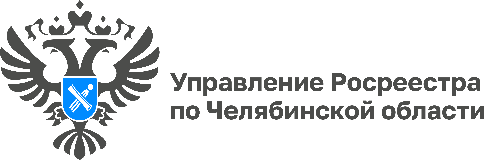 26.02.2024«Цифра дня»: Челябинским Росреестром более 97% электронных ипотечных сделок регистрируется за 1 деньУправление Росреестра по Челябинской области отмечает стабильный рост в части регистрации ипотечных сделок в электронном виде. Для южноуральцев, обратившихся таким способом, госрегистрация осуществляется в течение 24 часов в рамках ведомственного проекта «Электронная ипотека за 1 день». За январь 2024 года доля таких заявлений составила 97,22 %.Проект Росреестра по регистрации ипотеки за 24 часа реализуется с апреля 2021 года. Сформирован единый стандарт взаимодействия Росреестра с банковским сообществом, что существенным образом оптимизирует все этапы подачи и оформления документов в электронном виде. За январь текущего года в Управление Росреестра по Челябинской области в электронном виде поступило 2 011 заявлений на регистрацию ипотеки. Таким образом, если раньше на регистрацию ипотеки требовалось от 5 до 7 дней, то благодаря ведомственному проекту Управление Росреестра осуществляет регистрацию недвижимости и выдает готовые документы в течение 24 часов. Кроме того, проект дает возможность южноуральцам зарегистрировать договор ипотеки и договор купли-продажи с ипотекой удаленно, без личного визита в офисы приема документов и МФЦ. Тем самым сокращается время оформления документов, упрощается процесс кредитования и повышается рост спроса на регистрацию ипотечных сделок в электронном виде. Материал подготовлен пресс-службой Росреестра и Роскадастра по Челябинской области